YEAR 8 MUSIC & DRAMA SEMESTER 1 2024 COURSE OUTLINE 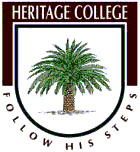 Lesson Schedule: 1 double a weekTeacher: Kirsty Palmer Lesson Topics and Assessment Tasks Lesson Topics and Assessment Tasks Lesson Topics and Assessment Tasks Lesson Topics and Assessment Tasks Lesson Topics and Assessment TasksTerm 1Week 1-3Aural and Listening SkillsAural test and comparison assignmentAural and Listening SkillsAural test and comparison assignmentAural and Listening SkillsAural test and comparison assignmentAural and Listening SkillsAural test and comparison assignmentWeek 4-7Musescore Composing and ArrangingCopy Cat assessment, Melody writing task, reflectionMusescore Composing and ArrangingCopy Cat assessment, Melody writing task, reflectionMusescore Composing and ArrangingCopy Cat assessment, Melody writing task, reflectionMusescore Composing and ArrangingCopy Cat assessment, Melody writing task, reflectionWeek 8-11Instrument skillsPerformance and skill assessmentInstrument skillsPerformance and skill assessmentInstrument skillsPerformance and skill assessmentInstrument skillsPerformance and skill assessmentTerm 2Week 1-4The art of MimeWorksheets and Individual performanceThe art of MimeWorksheets and Individual performanceThe art of MimeWorksheets and Individual performanceThe art of MimeWorksheets and Individual performanceWeek 5-7Live Performance Review of performanceLive Performance Review of performanceLive Performance Review of performanceLive Performance Review of performanceAssessment TasksAssessment TasksAssessment TasksAssessment TasksAural TestAural TestTerm 1 Week 310%Musescore Folio and ReflectionMusescore Folio and ReflectionTerm 1 Week 720%Instrument PerformanceInstrument PerformanceTerm 1 Week 11 30%MimeMimeTerm 2 Week 430%Review of Live PerformanceReview of Live PerformanceTerm 2 Week 710%